UPOV INFORMATION DATABASESDocument prepared by the Office of the UnionDisclaimer:  this document does not represent UPOV policies or guidanceExecutive summary	The purpose of this document is to provide an update on developments concerning the GENIE database, UPOV Codes and the PLUTO database. 	The TWPs are invited to:(a)	note that 208 new UPOV codes were created in 2019 and a total of 9,049 UPOV codes are included in the GENIE database;(b)	note that the TC, at its fifty-fifth session, agreed to postpone the amendment to the “Guide to the UPOV Code System” and to explore alternative solutions to enable UPOV Codes to provide useful information on variety groups or types for DUS testing purposes and to invite the Office of the Union to prepare a document with proposals, for consideration at its fifty sixth session; (c)	the developments concerning alternative solutions to enable UPOV Codes to provide useful information on variety groups or types for DUS testing purposes;(d)	note that the TC, at its fifty-fifth session, agreed to amend the UPOV codes for the genera and species set out in Annex IV this document;(e)	check the amendments, new UPOV codes or information, and UPOV codes used in the PLUTO database for the first time, as reproduced in Annex V to this document and submit comments to the Office of the Union by December 31, 2020;(f)	note that the “ISTA List of Stabilized Plant Names” with relevant UPOV codes was published on January 2020;(g)	note that the TC and the CAJ, at their sessions in 2019, approved the revision of the “Program for improvements to the PLUTO database” to reflect the change of the acceptable character set to accept accents and special characters in denominations in the PLUTO database (ISO/IEC Standard 8859 1: 1998); and(h)	note the summary of data contributions from members of the Union to the PLUTO database from 2016 to 2019, as presented in the Annex VI to this document.	The TWA and TWV are invited to consider amending the UPOV codes for Beta vulgaris, as set out in Annex II to this document.	The TWF is invited to consider amending the UPOV codes for Citrus, as set out in Annex III to this document.	The following abbreviations are used in this document:CAJ:  		Administrative and Legal Committee GRIN:	Germplasm Resources Information Network	ISTA:	International Seed Testing Association	TC:  		Technical Committee 	TWA:	Technical Working Party for Agricultural Crops	TWC:	Technical Working Party on Automation and Computer Programs	TWF: 	Technical Working Party for Fruit Crops	TWO:	Technical Working Party for Ornamental Plants and Forest Trees	TWP(s):	Technical Working Party(ies)	TWV:	Technical Working Party for Vegetables	WG-DEN:	Working Group on Variety Denominations	The structure of this document is as follows:ANNEX I	Extract from document TWP/2/4 “UPOV information databases” with proposals on amendments to UPOV codes for maize and BrassicasAPPENDIX I to Annex I	Current situation for Brassica oleracea APPENDIX II to Annex I	Proposal on changes to the UPOV codes for Brassica oleraceaAPPENDIX III to Annex I	Deletion of Section 2.3 of the “Guide to the UPOV Code System”ANNEX II	Inconsistences between UPOV codes and GRIN for Beta vulgaris subsp. vulgaris: Current situation and proposed UPOV code amendmentsANNEX III	Inconsistences between UPOV codes and GRIN for Citrus: Current situation and proposed UPOV code amendmentsANNEX IV	UPOV code amendments agreed by the TC at its fifty-fifth sessionANNEX V 	UPOV codes to be checked by the authoritiesANNEX VI	Report on data contributed to the Plant Variety Database by members of the Union and other contributors and assistance for data contribution GENIE DATABASEBackground	The GENIE database (http://www.upov.int/genie/en/) has been developed to provide online information on the status of protection, cooperation in examination, experience in DUS testing and existence of UPOV Test Guidelines for different GENera and specIEs (hence GENIE).  The GENIE database is used to generate the relevant Council and TC documents concerning that information.	The GENIE database is the repository of the UPOV codes and provides information concerning the principal and alternative botanical names and common names of plant taxa.UPOV Code System	The “Guide to the UPOV Code System” is available on the UPOV website (see http://www.upov.int/genie/resources/pdfs/upov_code_system_en.pdf). UPOV code developments	In 2019, 208 new UPOV codes were created.  The total number of UPOV codes in the GENIE database as of December 31, 2019 was 9,049.* 	including changes to UPOV codes resulting from the amendment of the “Guide to the UPOV Code System” concerning hybrids (see document TC/49/6).	The TWPs are invited to note that 208 new UPOV codes were created in 2019 and a total of 9,049 UPOV codes are included in the GENIE database.Exceptions to UPOV codes in the “Guide to the UPOV Code System”Brassica oleracea and Zea mays	The background to this matter is provided in document TWP/3/4 “UPOV information databases”, paragraphs 13 to 16 and paragraphs 29 to 33. Specific proposals for updating the UPOV codes for Brassica oleracea and Zea mays are presented in Annex I to this document.	The Technical Committee (TC), at its fifty-fifth session, held in Geneva, on October 28 and 29, 2019, considered the proposed amendments to the “Guide to the UPOV Code System” to reflect the creation of exceptions for the UPOV Codes for popcorn, sweet corn and Brassica oleracea (see document TC/55/25 “Report”, paragraphs 207 to 210). 	The TC recalled that the main purpose of the UPOV Code System was to overcome the problem of synonyms for plant taxa and should be based on taxonomic criteria, also bearing in mind that the UPOV Code System was used by other international organizations, such as ISTA.  	The TC agreed that the exceptions proposed to the “Guide to the UPOV Code System” diverged from the Germplasm Resources Information Network (GRIN).  The TC agreed that UPOV Codes should continue following GRIN taxonomy as far as possible.	The TC agreed to postpone the amendment to the “Guide to the UPOV Code System” and to explore alternative solutions to enable UPOV Codes to provide useful information on variety groups or types for DUS testing purposes.  The TC agreed to invite the Office of the Union to prepare a document with proposals, for consideration at its fifty-sixth session. 	The Office of the Union contacted members of the Union that expressed a need for solutions to enable UPOV Codes to provide useful information on variety groups or types for DUS testing purposes, to clarify their requirements.  That process is continuing but has not yet provided sufficient clarity to enable the Office of the Union to propose alternative solutions to enable UPOV Codes to provide useful information on variety groups or types for DUS testing purposes.  	From consultations with members of the Union and related discussions, it is anticipated that alternative solutions should include consideration of the following elements: (a)	group/type or other information for DUS purposes); (b)	analysis of variety denominations according to variety denomination class;(c)	use of UPOV code in other databases relevant for UPOV members(d)	use of UPOV code by other relevant organizations 	The solutions would also need to be developed in a way that would enable relevant information to be included in UPOV tools, notably UPOV PRISMA, PLUTO database GENIE database, Test Guidelines and the Web-based TG Template.  	The TWPs are invited to note 	(a)	that the TC, at its fifty-fifth session, agreed to postpone the amendment to the “Guide to the UPOV Code System” and to explore alternative solutions to enable UPOV Codes to provide useful information on variety groups or types for DUS testing purposes and to invite the Office of the Union to prepare a document with proposals, for consideration at its fifty-sixth session; and	(b)	the developments concerning alternative solutions to enable UPOV Codes to provide useful information on variety groups or types for DUS testing purposes. New proposals for updating UPOV codes UPOV codes for Beta vulgaris	The Office of the Union was informed of the inconsistency between GENIE and GRIN with regard to the botanical names of Beta vulgaris L. subsp. vulgaris. 	Annex II to this document provides the number of entries in the PLUTO database for Beta vulgaris L. subsp. vulgaris and its synonyms, as currently provided in the GENIE database.  A proposal for updating UPOV codes in line with the taxa in GRIN is provided in Annex II to this document.  All previously recognized taxonomical ranks lower than subspecies are added as synonyms to Beta vulgaris L. subsp. vulgaris.  	The TWA and TWV are invited to consider amending the UPOV codes for Beta vulgaris, as set out in Annex II to this document.UPOV codes for Citrus	The Office of the Union was informed of the inconsistency between GENIE and GRIN with regard to the botanical names Citrus. 	Annex III to this document provides the number of entries in the PLUTO database for Citrus and its current synonyms, as provided in the GENIE database.  Annex III also presents a proposal for updating UPOV codes in line with the taxa in GRIN.  	The TWF is invited to consider amending the UPOV codes for Citrus in line with GRIN, as set out in Annex III to this document.	The TWF is invited to consider amending the UPOV codes for Citrus, as set out in Annex III to this document.UPOV code amendments agreed by the TC at its fifty-fifth session 	The background to this matter is provided in document TWP/3/4 “UPOV information databases”, paragraphs 40 to 76.	The TC, at its fifty-fifth session, considered proposals to amend UPOV Codes concerning the following genera and species, as reproduced in Annex IV to this document (see document TC/55/25 “Report”, paragraph 211):Ascocentrum and Neofinetia, hybrids between Ascocentrum and Neofinetia and Neofinetia falcataCitrus limettioides  Digitalis, Isoplexis and hybrids between Digitalis and Isoplexis inter-generic hybrids between Echeveria and Sedum Haworthia species hybrids between Helleborus foetidus and Helleborus niger Homalocladium speciesLavandula ×heterophyllaLobivia and Echinopsis chamaecereus Mahonia speciesNeotyphodium loliiPlatostoma and Platostoma calcaratum Senecio species Wasabia speciesImplementation of UPOV code amendments	On January 13, 2020, the Office of the Union issued Circular E-19/213 to the designated persons of the members of the Union in the Administrative and Legal Committee (CAJ), TC, TWPs and contributors to the  Plant Variety Database (PLUTO), informing that the above UPOV code amendments would take effect on April 1, 2020, and requesting PLUTO contributors to use the amended UPOV codes when submitting their plant variety data to the PLUTO database. 	The TWPs are invited to note that the TC, at its fifty-fifth session, agreed to amend the UPOV codes for the genera and species set out in Annex IV to this document. TWP checking	Section 3.3 of the “Guide to the UPOV Code System” provides the following:“Amendments to UPOV codes will be handled by the same procedure as the introduction of new UPOV codes […]. However, in addition, all members of the Union and contributors of data to the Plant Variety Database will be informed of any amendments”.	In accordance with the procedure set out in Section 3.3 of the Guide to the UPOV Code System, the Office of the Union prepares tables of UPOV code additions and amendments, for checking by the relevant authorities, for each of the Technical Working Party (TWP) sessions in 2020.	The Excel files in Annex V to this document provide information on new UPOV codes added to the GENIE database and UPOV code amendments that have not yet been checked by the relevant authorities, as follows:“Part A, ‘UPOV codes amendments to be checked’: for each change, the old entry is highlighted in the row in red and the changes to the entry are found in the line immediately below that highlighted row (they have the same number in the first column). All Technical Working Parties and Authority(ies) are requested to check the amendments whether the amendments follow UPOV code system, reflects authentic botanical names and/or common names (see “Guide to the UPOV Code System” http://www.upov.int/export/sites/upov/genie/en/pdf/upov_code_system.pdf ). “Part B ‘New UPOV codes or new information’: contains the new UPOV codes or new information added for existing UPOV codes. Highlighting in grey indicates that the UPOV code or name has not been changed. In this spreadsheet, the column headers highlighted in yellow indicate the relevant Technical Working Party (TWP) and Authority(ies) of interest which are requested to check the correctness of the information.”“Part C ‘Crop type(s) of UPOV codes used in the PLUTO database for the first time’: contains the new crop type allocation or amended allocation for new and existing UPOV codes.  In this spreadsheet, the column headers highlighted in yellow indicate the relevant crop type(s) which are requested to check the correctness of the information.”	Annex V to this document contain parts A “UPOV codes amendments to be checked”, B “New UPOV codes or new information”, and C “Crop type(s) of UPOV codes used in the PLUTO database for the first time”. The Excel format files are available on the TWV/54, TWO/52, TWA/49, TWF/51 and TWC/38 websites.	The TWPs are invited to check the amendments, new UPOV codes or information, and UPOV codes used in the PLUTO database for the first time, as reproduced in Annex V to this document and submit comments to the Office of the Union by December 31, 2020.ISTA Nomenclature Committee	On June 30, 2019, the Office of the Union received a request from the International Seed Testing Association (ISTA) Nomenclature Committee to provide UPOV codes for all botanical names listed in the “ISTA List of Stabilized Plant Names”. On October 3, 2019, the Office of the Union provided the list of UPOV codes covering all botanical names in the “ISTA List of Stabilized Plant Names”. On January 2020, ISTA published the Seventh Edition of the “ISTA List of Stabilized Plant Names” with relevant UPOV codes (available at: https://www.seedtest.org/upload/cms/user/ISTAListofStabilizedPlantNamesed.75.pdf).	The TWPs are invited to note that the “ISTA List of Stabilized Plant Names” with relevant UPOV codes was published on January 2020.PLUTO DATABASEProgram for improvements to the PLUTO database 	The TC, at its fifty-fifth session, and the CAJ, at its seventy-sixth session, held in Geneva on October 30, 2019, agreed with the proposal to revise Section 3.1.3 of the “Program for improvements to the PLUTO database” to reflect the change of the acceptable character set to ISO/IEC Standard 8859 1: 1998, as follows (see documents TC/55/25 “Report”, paragraph 214, and CAJ/76/9 “Report”, paragraph 46):“3.1.3	Subject to Section 3.1.4, the character set for data shall be the Extended ASCII [American Standard Code for Information Interchange] representation, as defined in ISO [International Standards Organization]/IEC [International Electrotechnical Commission] Standard 8859 1: 1998.”	The TWPs are invited to note that the TC and the CAJ, at their sessions in 2019, approved the revision of the “Program for improvements to the PLUTO database” to reflect the change of the acceptable character set to accept accents and special characters in denominations in the PLUTO database (ISO/IEC Standard 8859 1: 1998); Summary of contributions to the PLUTO database from 2016 to 2019	Annex VI to this document provides a summary of data contributions from members of the Union to the PLUTO database from 2016 to 2019.	The TWPs are invited to note the summary of data contributions from members of the Union to the PLUTO database from 2016 to 2019, as presented in the Annex VI to this document.[Annexes follow] EXTRACT FROM DOCUMENT TWP/2/4 “UPOV INFORMATION DATABASES”(See document TWP/2/4, paragraphs 20 to 22 and 30 to 36)UPOV code “ZEAAA_MAY_SAC”, “ZEAAA_MAY_EVE” and “ZEAAA_MAY_MIC”    Background20	The TWA, at its forty-sixth session, held in Hanover, Germany, from June 19 to 23, 2017, agreed that the UPOV Code ZEAAA_MAY_SAC should be combined with the UPOV Code ZEAAA_MAY_MAY under a single UPOV Code ZEAAA_MAY following the reclassification of Sweet Corn (Zea mays var. saccharata) as a subspecies of Zea mays subsp. mays. 21	The current entries in the GENIE database for “Zea mays L.” and its subspecies, the taxa in the Germplasm Resources Information Network (GRIN) and the numbers of entries in the PLUTO database, are as follows:22	Zea mays L. and its subspecies, including Zea mays L. var. saccharata, are covered by the UPOV Test Guidelines for Maize (document TG/2/7).Proposal23	In accordance with the reclassification of Zea mays L. var. saccharata (sweet corn), Zea mays L. var. everta (Praecox) Sturt. and Zea mays L. convar. microsperma Koern (Popcorn) as synonyms of Zea mays L.subsp. mays in GRIN, the TWA might wish to consider deletion of the UPOV Codes ZEAAA_MAY_SAC, ZEAAA_MAY_EVE and ZEAAA_MAY_MIC. Zea mays L. var. saccharata, Zea mays L. var. everta (Praecox) Sturt. and Zea mays L. convar. microsperma Koern would be covered by the UPOV Code ZEAAA_MAY_MAY following the reclassification of Zea mays L. var. saccharata (sweet corn), Zea mays L. var. everta (Praecox) Sturt. and Zea mays L. convar. microsperma Koern (Popcorn) as synonyms of Zea mays L. subsp. mays, as follows:Brassica oleracea Background	The Office of the Union was informed of the inconsistency between GENIE and GRIN with regard to the botanical names of Brassica oleracea. 	The botanical names in GENIE are specified in the Section 2.3 of the “Guide to the UPOV Code System”, which is reproduced as follows: “A grouping classification is used for UPOV codes within Beta vulgaris and part of Brassica oleracea. To indicate that a grouping classification is being used for those two species, the first letter of the third element of the UPOV code starts with “G”. A summary of the structuring of the species is presented below:	Appendix I to this Annex provides the current entries in the GENIE database for Brassica oleracea except hybrids, the taxa in GRIN and the numbers of entries in the PLUTO database.	There are differences between botanical names in GRIN and those in GENIE, which suggest that the groupings within Brassica oleracea group are not recognized within GRIN classification: 	Brassica oleracea L. convar. capitata (L.) Alef. var. alba DC. (BRASS_OLE_GCA) and Brassica oleracea L. convar. capitata (L.) Alef. var. rubra (L.) Thell. (BRASS_OLE_GCR) are not recognized in GRIN. Proposal	The TWV might wish to consider amending the botanical names of Brassica oleracea in accordance with GRIN, with the consequent changes to the UPOV codes in relation to groups, as provided in Appendix II to this Annex, and the proposal on the revision of the Section 2.3 of the “Guide to the UPOV Code System”, as provided in Appendix III to this document.[…][Appendices follow]CURRENT SITUATION FOR BRASSICA OLERACEA[Appendix II to Annex I follows]PROPOSAL ON CHANGES TO THE UPOV CODES FOR BRASSICA OLERACEA[Appendix III follows]PROPOSAL ON THE REVISION OF THE SECTION 2.3 OF THE “GUIDE TO THE UPOV CODE SYSTEM”Note for Draft revisionStrikethrough (highlighted in grey) indicates deletion from the text of the “Guide to the UPOV Code System”. Underlining (highlighted in grey) indicates insertion to the text of the “Guide to the UPOV Code System”.2.3	Grouping classification:  Brassica and BetaA grouping classification is used for UPOV codes within Beta vulgaris and part of Brassica oleracea. To indicate that a grouping classification is being used for those two Beta vulgaris species, the first letter of the third element of the UPOV code starts with “G”. A summary of the structuring of the species is presented below: [Annex II follows]Inconsistencies between UPOV codes and GRIN for beta vulgaris subsp. vulgarisCurrent situation and proposed UPOV code amendments[Annex III follows]Inconsistencies between UPOV codes and GRIN for citrusCurrent situation and proposed UPOV code amendments[Annex IV follows]UPOV code amendments agreed by the TC at its fifty-fifth sessionThe following amendments to UPOV codes were agreed by the TC, at its fifty-fifth session:UPOV code for Citrus limettioides  The Office of the Union was informed of a duplication of UPOV codes for Citrus limettioides.  The UPOV Code CITRU_LIT was deleted.UPOV code for inter-generic hybrids between Echeveria and Sedum The Office of the Union was informed of the duplication of UPOV codes for inter-generic hybrids between Echeveria and Sedum.The TC agreed to delete the UPOV Codes ECSED and ECSED_EMO. Echeveria elegans Rose. × Sedum morganianum E. Walther would be covered by the new UPOV Code SEDEV_EMO, which the Office of the Union would create. The principal botanical name of the UPOV Code SEDEV would include the wording “(Echeveria DC. × and Sedum L.)” after “×Sedeveria E. Walther”. Echeveria lilacina Kimnach & R. C. Moran x Sedum suaveolens Kimnach would be covered by the new UPOV Code SEDEV_LSU, which the Office of the Union would create, as follows:UPOV codes for Platostoma and Platostoma calcaratum The Office of the Union was informed of the duplication of UPOV codes for Platostoma and Platostoma calcaratum.The TC agreed to delete the UPOV Codes CRTNT and CRTNT_CAL. Ceratanthus F. Muell. ex G. Taylor would be covered by the UPOV Code PLATO and Ceratanthus calcaratus (Hemsl.) G. Taylor would be covered by the UPOV Code PLATO_CAL, as follows:UPOV codes for Digitalis, Isoplexis and hybrids between Digitalis and Isoplexis The Office of the Union was informed of the duplication of UPOV codes for Digitalis, Isoplexis and hybrids between Digitalis and Isoplexis.The TC agreed to delete the UPOV Codes ISOPL, DGISO, ISOPL_CAN and DGISO_PCA. Isoplexis would be covered by the UPOV Code DGTLS as a synonym of Digitalis and Isoplexis canariensis would be covered by the new UPOV Code DGTLS_CAN, which the Office of the Union would create. Digitalis purpurea × Isoplexis canariensis would be covered by the UPOV Code DGTLS_VAL, as follows:UPOV codes for Lobivia and Echinopsis chamaecereus The Office of the Union was informed of the reclassification of Lobivia to Echinopsis, and a misallocation of the UPOV code for Echinopsis chamaecereus.In accordance with the reclassification of Lobivia to Echinopsis, the TC agreed to delete the UPOV Codes LOBIV and LOBIV_SIL. The Lobivia genus would be covered by the UPOV Code ECHIN and Echinopsis chamaecereus would be covered by a new UPOV Code ECHIN_CHA, which the Office of the Union would create, as follows:UPOV codes for Ascocentrum and Neofinetia, hybrids between Ascocentrum and Neofinetia and Neofinetia falcataThe Office of the Union was informed of the reclassification of Ascocentrum and Neofinetia to Vanda.In accordance with the reclassification of Ascocentrum and Neofinetia to Vanda, the TC agreed to delete the UPOV codes ASCOC, ASNEO, NEOFI and NEOFI_FAL. The Ascocentrum and Neofinetia genera would be covered as synonyms of Vanda genus under the UPOV Code VANDA. Neofinetia falcata would be covered as a synonym of Vanda falcata under a new UPOV code VANDA_FAL, which the Office of the Union would create, as follows:UPOV codes for Haworthia species The Office of the Union was informed of the reclassification of certain Haworthia species to Haworthiopsis species.In accordance with the reclassification of certain Haworthia species to Haworthiopsis species, the TC agreed to delete the UPOV codes HAWOR_FAS, HAWOR_LIM, HAWOR_LFA and HAWOR_MAR.  Haworthia fasciata would be covered as synonym of Haworthiopsis fasciata under a new UPOV code HAWOT_FAS.  Haworthia limifolia would be covered as synonym of Haworthiopsis limifolia under a new UPOV code HAWOT_LIM.  Haworthia limifolia × Haworthia fasciata would be covered as synonym of hybrids between Haworthiopsis limifolia and Haworthia fasciata under a new UPOV code HAWOT_LFA.  Those new codes above would be created by the Office of the Union. Haworthia margaritifera  would be covered as synonym of Haworthia maxima under the UPOV code HAWOR_MAX, as follows:UPOV codes for Mahonia and its speciesThe Office of the Union was informed of reclassification of Mahonia to Berberis.In accordance with the reclassification of Mahonia to Berberis, the TC agreed to amend the UPOV codes MAHON, MAHON_ACA, MAHON_AQU, MAHON_BEA, MAHON_JAP, MAHON_LOM, MAHON_PUM and MAHON_REP.  Mahonia would be covered as synonym of Berberis under UPOV code BERBE.  Mahonia acanthifolia would be covered as a synonym of Berberis napaulensis under a new UPOV code BERBE_NAP.  Mahonia aquifolium would be covered as a synonym of Berberis aquifolium under a new UPOV code BERBE_AQU.  Mahonia bealei would be covered as a synonym of Berberis bealei under a new UPOV code BERBE_BEA.  Mahonia japonica would be covered as a synonym of Berberis japonica under a new UPOV code BERBE_JAP.  Mahonia lomariifolia would be covered as a synonym of Berberis oiwakensis under a new UPOV code BERBE_OIW.  Mahonia pumila would be covered as a synonym of Berberis pumila under a new UPOV code BERBE_PUM.  Mahonia repens would be covered as a synonym of Berberis repens under a new UPOV code BERBE_REP.  Above new codes would be created by the Office of the Union, as follows:UPOV codes for Homalocladium and its speciesThe Office of the Union was informed of reclassification of Homalocladium to Muehlenbeckia.In accordance with the reclassification of Homalocladium to Muehlenbeckia, the TC agreed to amend the UPOV codes HOMLC and HOMLC_PLA. Homalocladium would be covered as a synonym of Muehlenbeckia under UPOV code MUEHL. Homalocladium platycladum would be covered as a synonym of Muehlenbeckia platyclada under a new UPOV code MUEHL_PLA which the Office of the Union would create, as follows:UPOV codes for Wasabia genus and its speciesThe Office of the Union was informed of the reclassification of Wasabia to Eutrema.In accordance with the reclassification of Wasabia to Eutrema, the TC agreed to delete the UPOV codes WASAB and WASAB_JAP. Wasabia would be covered as a synonym of Eutrema under a new UPOV code EUTRE, which the Office of the Union would create. Wasabia japonica would be covered as a synonym of Eutrema japonicum under a new UPOV code EUTRE_JAP, which the Office of the Union would create, as follows:UPOV code for Neotyphodium loliiThe Office of the Union was informed of the reclassification of Neotyphodium lolii to Epichloe festucae.In accordance with the reclassification of Neotyphodium lolii to Epichloe festucae, the TC agreed to delete the UPOV code NEOTY_LOL. Neotyphodium lolii would be covered as a synonym of Epichloe festucae under UPOV code EPICH_FES, as follows:UPOV codes for Senecio species The Office of the Union was informed of the reclassification of certain Senecio species to Brachyglottis, Curio, Jacobaea, Pericallis and Tephroseris species.The current entries in the GENIE database for certain Senecio species, the taxa in GRIN and the numbers of entries in the PLUTO database, are as follows:In accordance with the reclassification of certain Senecio species to Brachyglottis, Curio, Jacobaea, Pericallis and Tephroseris species, the TC agreed to delete the UPOV codes SENEC_BIC, SENEC_CIN, SENEC_CHE, SENEC_CON, SENEC_CRU, SENEC_FIC, SENEC_HER, SENEC_JAC, SENEC_LAX and SENEC_TAL. Senecio bicolor and Senecio cineraria would be covered as synonym of Jacobaea maritima under a new UPOV code JACOB_MAR. Hybrids between Senecio cruentus and S. heritieri would be covered as synonym of hybrids between Pericallis cruenta and P. lanata under a new UPOV code PERIC_CLA. Senecio congestus would be covered as synonym of Tephroseris palustris under a new UPOV code TEPHO_PAL. Senecio cruentus would be covered as synonym of Pericallis cruenta under a new UPOV code PERIC_CRU. Senecio ficoides would be covered as synonym of Curio ficoides under a new UPOV code CURIO_FIC. Senecio heritieri would be covered as synonym of Pericallis lanata under a new UPOV code PERIC_LAN. Senecio jacobaea would be covered as synonym of Jacobaea vulgaris under a new UPOV code JACOB_VUL. Senecio laxifolius would be covered as synonym of Brachyglottis laxifolia under a new UPOV code BRCHG_LAX. Senecio talinoides would be covered as synonym of Curio talinoides under a new UPOV code CURIO_TAL. Those new codes above would be created by the Office of the Union, as follows:UPOV code for hybrid between Helleborus foetidus and Helleborus niger The Office of the Union was informed of a duplication of UPOV codes for hybrid between Helleborus foetidus and Helleborus niger.The current entries in the GENIE database for hybrid between Helleborus foetidus and H. niger, the taxa in GRIN and the numbers of entries in the PLUTO database, are as follows:The TC agreed to delete the UPOV Code HELLE_FNI.UPOV code for Lavandula ×heterophyllaThe Office of the Union was informed of a duplication of UPOV codes for Lavandula ×heterophylla.The current entries in the GENIE database for Lavandula ×heterophylla, the taxa in GRIN and the numbers of entries in the PLUTO database, are as follows:The TC agreed to delete the UPOV Code LAVAN_XAL. Lavandula ×allardii Hy would be covered by the UPOV Code LAVAN_HET, as follows:[Annex V follows][See Excel files][Annex VI follows]REPORT ON DATA CONTRIBUTED TO THE PLANT VARIETY DATABASE BY MEMBERS OF THE UNION AND OTHER CONTRIBUTORS AND ASSISTANCE FOR DATA CONTRIBUTION [End of Annex VI and of document]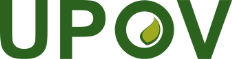 EInternational Union for the Protection of New Varieties of PlantsTechnical Working Party for VegetablesFifty-Fourth SessionBrasilia, Brazil, May 11 to 15, 2020Technical Working Party for Ornamental Plants and Forest TreesFifty-Second SessionRoelofarendsveen, Netherlands, June 8 to 12, 2020Technical Working Party for Agricultural CropsForty-Ninth SessionSaskatoon, Canada, June 22 to 26, 2020Technical Working Party for Fruit CropsFifty-First SessionNîmes, France, July 6 to 10, 2020Technical Working Party on Automation and Computer ProgramsThirty-Eighth SessionAlexandria, United States of America, September 21 to 23, 2020TWP/4/4Original:  EnglishDate:  April 17, 2020YearYearYearYearYearYearYearYearYearYear2010201120122013201420152016201720182019New UPOV codes114173212209577188173440242208Amendments612547*371116150Total UPOV Codes6,6836,8517,0617,2517,8087,9928,1498,5898,8449,049UPOV codePrincipal botanical name in GENIEBotanical name(s) in GRINCommon name(s) in GENIENumbers of Entries in PLUTOZEAAA_MAYZea mays L.Zea mays L.Corn; Maize118,048ZEAAA_MAY_SACZea mays L. saccharata Koern.Zea mays L. var. saccharata (Sturtev.) L. H. Bailey (as a synonym of Zea mays L. subsp. Mays )Sweet Corn757ZEAAA_MAY_MAYZea mays L. subsp. mays	Zea mays L. subsp. mayscorn; maize; sweet cornetc.803,853ZEAAA_MAY_EVEZea mays L. var. everta (Praecox) Sturt.[Zea mays L. var. everta (Praecox) Sturt. (as a synonym of Zea mays L. subsp. Mays ) ][not recognized in GRIN]Popcorn56ZEAAA_MAY_MEXZea mays L. subsp. mexicana (Schrad.) H. H. IltisZea mays L. subsp. mexicana (Schrad.) H. H. IltisDurango teosinte; Mexican teosinte; Rayana grass0ZEAAA_MAY_MICZea mays L. convar. microsperma Koern.[Zea mays L. convar. microsperma Koern. (as a synonym of Zea mays L. subsp. Mays ) ][not recognized in GRIN]Popcorn79CurrentCurrentCurrentProposalProposalProposalUPOV codePrincipal botanical nameOther botanical name(s)UPOV codePrincipal botanical nameOther botanical name(s)ZEAAA_MAY_SACZea mays L. saccharata Koern.n.a.[to delete]n.a.n.a.ZEAAA_MAY_EVEZea mays L. var. everta (Praecox) Sturt.n.a.[to delete]n.a.n.a.ZEAAA_MAY_MICZea mays L. convar. microsperma Koern.n.a.[to delete]n.a.n.a.ZEAAA_MAY_MAY Zea mays L. subsp. maysZea mays var ceratina L.; Zea mays var. indentata (Sturtev.) L. H. Bailey; Zea mays var. indurata (Sturtev.) L. H. Bailey; Zea mays var. saccharata (Sturtev.) L. H. BaileyZEAAA_MAY_MAYZea mays L. subsp. maysZea mays var ceratina L.; Zea mays var. indentata (Sturtev.) L. H. Bailey; Zea mays var. indurata (Sturtev.) L. H. Bailey;Zea mays var. saccharata (Sturtev.) L. H. Bailey; Zea mays L. saccharata Koern.;Zea mays L. var. everta (Praecox) Sturt.;Zea mays L. convar. microsperma Koern.UPOV codeBotanical nameCommon nameBRASS_OLE_GABrassica oleracea L. convar. acephala (DC.) Alef.KaleBRASS_OLE_GAMBrassica oleracea L. convar. acephala (DC.) Alef. var. medullosa Thell.Marrow-stem kaleBRASS_OLE_GARBrassica oleracea L. var. ramosa DC.CatjangBRASS_OLE_GASBrassica oleracea L. convar. acephala (DC.) Alef. var. sabellica L.Curly kaleBRASS_OLE_GAVBrassica oleracea L. convar. acephala (DC.) Alef. var. viridis L.Fodder kaleBRASS_OLE_GBBrassica oleracea L. convar. botrytis (L.) Alef.BRASS_OLE_GBBBrassica oleracea L. convar. botrytis (L.) Alef. var. botrytisCauliflowerBRASS_OLE_GBCBrassica oleracea L. convar. botrytis (L.) Alef. var. cymosa Duch.BroccoliBRASS_OLE_GCBrassica oleracea L. convar. capitata (L.) Alef. var. capitata (L.) Alef.CabbageBRASS_OLE_GCABrassica oleracea L. convar. capitata (L.) Alef. var. capitata L. f. alba DC.White cabbageBRASS_OLE_GCRBrassica oleracea L. convar. capitata (L.) Alef. var. capitata L. f. rubra (L.) Thell.Red cabbageBRASS_OLE_GCSBrassica oleracea L. convar. capitata (L.) Alef. var. sabauda L.Savoy cabbageBRASS_OLE_GGMBrassica oleracea L. convar. oleracea var. gemmifera DC.Brussels sproutBRASS_OLE_GGOBrassica oleracea L. convar. acephala (DC.) Alef. var. gongylodes L.KohlrabiUPOV codePrincipal botanical name in GENIEBotanical name(s) in GRINCommon name(s) in GENIENumbers of Entries in PLUTOBRASS_OLEBrassica oleracea L.Brassica oleracea L. n.a.3,794BRASS_OLE_GABrassica oleracea L. convar. acephala (DC.) Alef.n.a.Kale156BRASS_OLE_GAMBrassica oleracea L. convar. acephala (DC.) Alef. var. medullosa Thell.Brassica oleracea L. var. medullosa Thell.Marrow-stem Kale28BRASS_OLE_GARBrassica oleracea L.var. ramosa DC.Brassica oleracea L. var. ramosa DC.branching bush kale; branching cabbage; perennial kale; perpetual kale; thousand-head kale	0BRASS_OLE_GASBrassica oleracea L. convar. acephala (DC.) Alef. var. sabellica L.Brassica oleracea L. var. sabellica L.Borecole; Curly Kale; Dwarf Siberian kale; Kitchen kale; Scotch kale415BRASS_OLE_GAVBrassica oleracea L. convar. acephala (DC.) Alef. var. viridis L.Brassica oleracea L. var. viridis L.Collards; Cow cabbage; Fodder Kale; Kale; Spring-heading cabbage; Tall kale; Tree kale160BRASS_OLE_GBBrassica oleracea L. convar. botrytis (L.) Alef.n.a.n.a.298BRASS_OLE_GBBBrassica oleracea L. convar. botrytis (L.) Alef. var. botrytisBrassica oleracea L. var. botrytis L.Cauliflower3,522BRASS_OLE_GBCBrassica oleracea L. var. italica PlenckBrassica oleracea L. var. italic PlenckCalabrese; Cape broccoli; Sprouting Broccoli; Winter broccoli; asparagus broccoli; broccoli; heading broccoli; purple cauliflower1,043BRASS_OLE_GCBrassica oleracea L. convar. capitata (L.) Alef.Brassica oleracea L. var. capitata L.Cabbage292BRASS_OLE_GCABrassica oleracea L. convar. capitata (L.) Alef. var. alba DC.n.a.White Cabbage3,747BRASS_OLE_GCRBrassica oleracea L. convar. capitata (L.) Alef. var. rubra (L.) Thell.n.a.Red Cabbage619BRASS_OLE_GCSBrassica oleracea L. convar. capitata (L.) Alef. var. sabauda L.Brassica oleracea L. var. sabauda L.Savoy Cabbage533BRASS_OLE_GGMBrassica oleracea L. var. gemmifera ZenkerBrassica oleracea L. var. gemmifera DC.Brussels Sprouts950BRASS_OLE_GGOBrassica oleracea L. var. gongylodes L.Brassica oleracea L. var. gongylodes L. Kohlrabi; Stem turnip543BRASS_OLE_ALBBrassica oleracea L. var. alboglabra (L. H. Bailey) MusilBrassica oleracea L. var. alboglabra (L. H. Bailey) MusilChinese broccoli; Chinese kale0BRASS_OLE_COSBrassica oleracea L. var. costata DC.Brassica oleracea L. var. costata DC.Bedford cabbage; Braganza; Portugese cole; Portuguese kale; Seakale cabbage; Tronchuda cabbage; Tronchuda kale16CurrentCurrentCurrentProposalProposalProposalUPOV codePrincipal botanical nameOther botanical name(s)UPOV codePrincipal botanical nameOther botanical name(s)BRASS_OLEBrassica oleracea L.n.a.BRASS_OLEBrassica oleracea L. Brassica oleracea L. convar. acephala (DC.) Alef.;Brassica oleracea L. convar. botrytis (L.) Alef. BRASS_OLE_GABrassica oleracea L. convar. acephala (DC.) Alef.n.a.[to delete]n.a.n.a.BRASS_OLE_GAMBrassica oleracea L. convar. acephala (DC.) Alef. var. medullosa Thell.Brassica oleracea L. var. medullosa Thell.BRASS_OLE_GAMBrassica oleracea L. var. medullosa Thell.Brassica oleracea L. convar. acephala (DC.) Alef. var. medullosa Thell.BRASS_OLE_GASBrassica oleracea L. convar. acephala (DC.) Alef. var. sabellica L.Brassica oleracea L. var. sabellica L.BRASS_OLE_GASBrassica oleracea L. var. sabellica L.Brassica oleracea L. convar. acephala (DC.) Alef. var. sabellica L.BRASS_OLE_GAVBrassica oleracea L. convar. acephala (DC.) Alef. var. viridis L.Brassica oleracea L. var. viridis L.BRASS_OLE_GAVBrassica oleracea L. var. viridis L.Brassica oleracea L. convar. acephala (DC.) Alef. var. viridis L.BRASS_OLE_GBBrassica oleracea L. convar. botrytis (L.) Alef.n.a.[to delete]n.a.n.a.BRASS_OLE_GBBBrassica oleracea L. convar. botrytis (L.) Alef. var. botrytisBrassica cauliflora lizgBRASS_OLE_GBBBrassica oleracea L. var. botrytis L.Brassica oleracea L. convar. botrytis (L.) Alef. var. botrytis;Brassica cauliflora lizgBRASS_OLE_GCBrassica oleracea L. convar. capitata (L.) Alef.Brassica oleracea L. var. capitata L.BRASS_OLE_GCCBrassica oleracea L. var. capitata L.Brassica oleracea L. convar. capitata (L.) Alef.;Brassica oleracea L. convar. capitata (L.) Alef. var. capitata (L.) Alef.; Brassica oleracea L. convar. capitata (L.) Alef. var. alba DC.;Brassica oleracea L. convar. capitata (L.) Alef. var. capitata L. f. alba DC.Brassica oleracea L. convar. capitata (L.) Alef. var. rubra (L.) Thell.;Brassica oleracea L. convar. capitata (L.) Alef. var. capitata L. f. rubra (L.) Thell.;Brassica oleracea L. convar. capitata (L.) Alef. var. alba DC. x Brassica oleracea L. convar. capitata (L.) Alef. var. rubra (L.) ThellBRASS_OLE_GCABrassica oleracea L. convar. capitata (L.) Alef. var. alba DC.Brassica oleracea L. convar. capitata (L.) Alef. var. capitata L. f. alba DC.[to delete]n.a.n.a.BRASS_OLE_GCRBrassica oleracea L. convar. capitata (L.) Alef. var. rubra (L.) ThellBrassica oleracea L. convar. capitata (L.) Alef. var. capitata L. f. rubra (L.) Thell.[to delete]n.a.n.a.BRASS_OLE_GCSBrassica oleracea L. convar. capitata (L.) Alef. var. sabauda L.Brassica oleracea L. convar. capitata (L.) Alef. var. bullata DC.BRASS_OLE_GCSBrassica oleracea L. var. sabauda L.Brassica oleracea L. convar. capitata (L.) Alef. var. sabauda L. ;Brassica oleracea L. convar. capitata (L.) Alef. var. bullata DC.UPOV code Botanical nameCommon nameBETAA_VULBeta vulgaris L.BETAA_VUL_GVBeta vulgaris L. ssp. vulgarisBeetBETAA_VUL_GVABeta vulgaris L. ssp. vulgaris var. alba DC.Fodder beetBETAA_VUL_GVCBeta vulgaris L. ssp. vulgaris var. conditiva Alef.BeetrootBETAA_VUL_GVFBeta vulgaris L. ssp. vulgaris var. flavescens DC.Leaf beetBETAA_VUL_GVSBeta vulgaris L. ssp. vulgaris var. saccharifera Alef.Sugar beetBRASS_OLE_GABrassica oleracea L. convar. acephala (DC.) Alef.KaleBRASS_OLE_GAMBrassica oleracea L. convar. acephala (DC.) Alef. var. medullosa Thell.Marrow-stem kaleBRASS_OLE_GARBrassica oleracea L. var. ramosa DC.CatjangBRASS_OLE_GASBrassica oleracea L. convar. acephala (DC.) Alef. var. sabellica L.Curly kaleBRASS_OLE_GAVBrassica oleracea L. convar. acephala (DC.) Alef. var. viridis L.Fodder kaleBRASS_OLE_GBBrassica oleracea L. convar. botrytis (L.) Alef.BRASS_OLE_GBBBrassica oleracea L. convar. botrytis (L.) Alef. var. botrytisCauliflowerBRASS_OLE_GBCBrassica oleracea L. convar. botrytis (L.) Alef. var. cymosa Duch.BroccoliBRASS_OLE_GCBrassica oleracea L. convar. capitata (L.) Alef. var. capitata (L.) Alef.CabbageBRASS_OLE_GCABrassica oleracea L. convar. capitata (L.) Alef. var. capitata L. f. alba DC.White cabbageBRASS_OLE_GCRBrassica oleracea L. convar. capitata (L.) Alef. var. capitata L. f. rubra (L.) Thell.Red cabbageBRASS_OLE_GCSBrassica oleracea L. convar. capitata (L.) Alef. var. sabauda L.Savoy cabbageBRASS_OLE_GGMBrassica oleracea L. convar. oleracea var. gemmifera DC.Brussels sproutBRASS_OLE_GGOBrassica oleracea L. convar. acephala (DC.) Alef. var. gongylodes L.KohlrabiCurrrentCurrrentCurrrentCurrrentCurrrentProposalProposalProposalEntries in PLUTOTGUPOV CodePrincipal botanical nameOther botanical name(s)UPOV CodePrincipal botanical nameOther botanical name(s)5/BETAA_VUL_GVBeta vulgaris L. subsp. vulgarisn.a.BETAA_VUL_VULBeta vulgaris L. subsp. vulgarisBeta altissima Steud.; Beta brasiliensis hort. ex Voss, nom. inval.; Beta chilensis hort.; Beta cicla (L.) L.;  vulgaris f. rhodopleura (Alef.) Helm;  vulgaris f. vulgaris L.;  vulgaris subsp. cicla (L.) Schübl. & G. Martens; Beta vulgaris subvar. flavescens DC.; Beta vulgaris var. altissima Döll; Beta vulgaris var. cicla L.; Beta vulgaris var. conditiva Alef.; Beta vulgaris var. flavescens (DC.) Mansf.; Beta vulgaris var. rapacea W. D. J. Koch; Beta vulgaris var. rubra DC.; Beta vulgaris var. saccharifera Alef.; Beta vulgaris var. vulgaris L.; Beta vulgaris var.-gr. crassa Alef.1298TG/150BETAA_VUL_GVABeta vulgaris L. ssp. vulgaris var. alba DC.Beta vulgaris L. ssp. vulgaris var. crassa Alef.; Beta vulgaris L. ssp. vulgaris var. crassa Mansf.; Beta vulgaris L. ssp. vulgaris var. rapacea K. KochBETAA_VUL_VULBeta vulgaris L. subsp. vulgarisBeta altissima Steud.; Beta brasiliensis hort. ex Voss, nom. inval.; Beta chilensis hort.; Beta cicla (L.) L.;  vulgaris f. rhodopleura (Alef.) Helm;  vulgaris f. vulgaris L.;  vulgaris subsp. cicla (L.) Schübl. & G. Martens; Beta vulgaris subvar. flavescens DC.; Beta vulgaris var. altissima Döll; Beta vulgaris var. cicla L.; Beta vulgaris var. conditiva Alef.; Beta vulgaris var. flavescens (DC.) Mansf.; Beta vulgaris var. rapacea W. D. J. Koch; Beta vulgaris var. rubra DC.; Beta vulgaris var. saccharifera Alef.; Beta vulgaris var. vulgaris L.; Beta vulgaris var.-gr. crassa Alef.811TG/60BETAA_VUL_GVCBeta vulgaris L. ssp. vulgaris var. conditiva Alef.Beta vulgaris L. ssp. vulgaris var. esculenta L.; Beta vulgaris L. ssp. vulgaris var. hortensisBETAA_VUL_VULBeta vulgaris L. subsp. vulgarisBeta altissima Steud.; Beta brasiliensis hort. ex Voss, nom. inval.; Beta chilensis hort.; Beta cicla (L.) L.;  vulgaris f. rhodopleura (Alef.) Helm;  vulgaris f. vulgaris L.;  vulgaris subsp. cicla (L.) Schübl. & G. Martens; Beta vulgaris subvar. flavescens DC.; Beta vulgaris var. altissima Döll; Beta vulgaris var. cicla L.; Beta vulgaris var. conditiva Alef.; Beta vulgaris var. flavescens (DC.) Mansf.; Beta vulgaris var. rapacea W. D. J. Koch; Beta vulgaris var. rubra DC.; Beta vulgaris var. saccharifera Alef.; Beta vulgaris var. vulgaris L.; Beta vulgaris var.-gr. crassa Alef.195TG/106BETAA_VUL_GVFBeta vulgaris L. ssp. vulgaris var. flavescens DC.Beta vulgaris L. ssp. vulgaris var. cicla (L.) Ulrich; Beta vulgaris L. ssp. vulgaris var. vulgarisBETAA_VUL_VULBeta vulgaris L. subsp. vulgarisBeta altissima Steud.; Beta brasiliensis hort. ex Voss, nom. inval.; Beta chilensis hort.; Beta cicla (L.) L.;  vulgaris f. rhodopleura (Alef.) Helm;  vulgaris f. vulgaris L.;  vulgaris subsp. cicla (L.) Schübl. & G. Martens; Beta vulgaris subvar. flavescens DC.; Beta vulgaris var. altissima Döll; Beta vulgaris var. cicla L.; Beta vulgaris var. conditiva Alef.; Beta vulgaris var. flavescens (DC.) Mansf.; Beta vulgaris var. rapacea W. D. J. Koch; Beta vulgaris var. rubra DC.; Beta vulgaris var. saccharifera Alef.; Beta vulgaris var. vulgaris L.; Beta vulgaris var.-gr. crassa Alef.21799/BETAA_VUL_GVSBeta vulgaris L. ssp. vulgaris var. saccharifera Alef.Beta vulgaris L. ssp. vulgaris var. altissima DoellBETAA_VUL_VULBeta vulgaris L. subsp. vulgarisBeta altissima Steud.; Beta brasiliensis hort. ex Voss, nom. inval.; Beta chilensis hort.; Beta cicla (L.) L.;  vulgaris f. rhodopleura (Alef.) Helm;  vulgaris f. vulgaris L.;  vulgaris subsp. cicla (L.) Schübl. & G. Martens; Beta vulgaris subvar. flavescens DC.; Beta vulgaris var. altissima Döll; Beta vulgaris var. cicla L.; Beta vulgaris var. conditiva Alef.; Beta vulgaris var. flavescens (DC.) Mansf.; Beta vulgaris var. rapacea W. D. J. Koch; Beta vulgaris var. rubra DC.; Beta vulgaris var. saccharifera Alef.; Beta vulgaris var. vulgaris L.; Beta vulgaris var.-gr. crassa Alef.CurrrentCurrrentCurrrentCurrrentCurrrentProposalProposalProposalEntries in PLUTOTGUPOV CodePrincipal botanical nameOther botanical name(s)UPOV CodePrincipal botanical nameOther botanical name(s)10TG/202CITRU_AUMCitrus aurantium L.n.a.CITRU_AUMCitrus ×aurantium L.Citrus amara Link; Citrus bigarradia Loisel.; Citrus intermedia hort. ex Tanaka; Citrus taitensis Risso; Citrus vulgaris Risso; Citrus ×aurantium subsp. aurantium L.; Citrus ×aurantium subsp. jambiri Engl.; Citrus ×aurantium subsp. keonla Engl.; Citrus ×aurantium subsp. suntara Engl.; Citrus ×aurantium var. aurantium L.; Citrus ×aurantium var. citrina Lush.; Citrus ×bigarradia var. volkameriana Risso; Citrus ×clementina hort. ex Tanaka; Citrus ×crenatifolia Lush.; Citrus reticulata × C. maxima"115TG/201CITRU_CLECitrus clementina hort. ex Tanakan.a.CITRU_AUMCitrus ×aurantium L.Citrus amara Link; Citrus bigarradia Loisel.; Citrus intermedia hort. ex Tanaka; Citrus taitensis Risso; Citrus vulgaris Risso; Citrus ×aurantium subsp. aurantium L.; Citrus ×aurantium subsp. jambiri Engl.; Citrus ×aurantium subsp. keonla Engl.; Citrus ×aurantium subsp. suntara Engl.; Citrus ×aurantium var. aurantium L.; Citrus ×aurantium var. citrina Lush.; Citrus ×bigarradia var. volkameriana Risso; Citrus ×clementina hort. ex Tanaka; Citrus ×crenatifolia Lush.; Citrus reticulata × C. maxima"1/CITRU_MRECitrus maxima X Citrus reticulatan.a.CITRU_AUMCitrus ×aurantium L.Citrus amara Link; Citrus bigarradia Loisel.; Citrus intermedia hort. ex Tanaka; Citrus taitensis Risso; Citrus vulgaris Risso; Citrus ×aurantium subsp. aurantium L.; Citrus ×aurantium subsp. jambiri Engl.; Citrus ×aurantium subsp. keonla Engl.; Citrus ×aurantium subsp. suntara Engl.; Citrus ×aurantium var. aurantium L.; Citrus ×aurantium var. citrina Lush.; Citrus ×bigarradia var. volkameriana Risso; Citrus ×clementina hort. ex Tanaka; Citrus ×crenatifolia Lush.; Citrus reticulata × C. maxima"0TG/201CITRU_CRECitrus crenatifolia Lush.n.a.CITRU_AUMCitrus ×aurantium L.Citrus amara Link; Citrus bigarradia Loisel.; Citrus intermedia hort. ex Tanaka; Citrus taitensis Risso; Citrus vulgaris Risso; Citrus ×aurantium subsp. aurantium L.; Citrus ×aurantium subsp. jambiri Engl.; Citrus ×aurantium subsp. keonla Engl.; Citrus ×aurantium subsp. suntara Engl.; Citrus ×aurantium var. aurantium L.; Citrus ×aurantium var. citrina Lush.; Citrus ×bigarradia var. volkameriana Risso; Citrus ×clementina hort. ex Tanaka; Citrus ×crenatifolia Lush.; Citrus reticulata × C. maxima"0TG/204CITRU_INTCitrus intermedia hort. ex Tanakan.a.CITRU_AUMCitrus ×aurantium L.Citrus amara Link; Citrus bigarradia Loisel.; Citrus intermedia hort. ex Tanaka; Citrus taitensis Risso; Citrus vulgaris Risso; Citrus ×aurantium subsp. aurantium L.; Citrus ×aurantium subsp. jambiri Engl.; Citrus ×aurantium subsp. keonla Engl.; Citrus ×aurantium subsp. suntara Engl.; Citrus ×aurantium var. aurantium L.; Citrus ×aurantium var. citrina Lush.; Citrus ×bigarradia var. volkameriana Risso; Citrus ×clementina hort. ex Tanaka; Citrus ×crenatifolia Lush.; Citrus reticulata × C. maxima"12TG/203CITRU_AURCitrus aurantiifolia (Christm.) SwingleCitrus ×javanica BlumeCITRU_AURCitrus ×aurantiifolia (Christm.) SwingleCitrus acida Roxb.; Citrus acida var. acida Roxb.; Citrus aurata Risso; Citrus excelsa var. davaoensis Wester; Citrus grandis Hassk.; Citrus grandis var. grandis Hassk.; Citrus grandis var. oblonga Hassk.; Citrus grandis var. sphaerocarpos Hassk.; Citrus hystrix subsp. acida (Roxb.) Engl.; Citrus lima Lunan; Citrus limetta var. aromatica Wester; Citrus limonellus Hassk.; Citrus limonellus var. limonellus Hassk.; Citrus limonellus var. oxycarpus Hassk.; Citrus medica var. acida (Roxb.) Hook. f.; Citrus ×aurantiifolia var. aurantiifolia (Christm.) Swingle; Citrus ×davaoensis (Wester) Tanaka; Citrus ×excelsa Wester; Citrus ×javanica Blume; Limonia aurantiifolia Christm., Citrus medica × C. micrantha"0TG/203CITRU_AUACitrus aurata Risson.a.CITRU_AURCitrus ×aurantiifolia (Christm.) SwingleCitrus acida Roxb.; Citrus acida var. acida Roxb.; Citrus aurata Risso; Citrus excelsa var. davaoensis Wester; Citrus grandis Hassk.; Citrus grandis var. grandis Hassk.; Citrus grandis var. oblonga Hassk.; Citrus grandis var. sphaerocarpos Hassk.; Citrus hystrix subsp. acida (Roxb.) Engl.; Citrus lima Lunan; Citrus limetta var. aromatica Wester; Citrus limonellus Hassk.; Citrus limonellus var. limonellus Hassk.; Citrus limonellus var. oxycarpus Hassk.; Citrus medica var. acida (Roxb.) Hook. f.; Citrus ×aurantiifolia var. aurantiifolia (Christm.) Swingle; Citrus ×davaoensis (Wester) Tanaka; Citrus ×excelsa Wester; Citrus ×javanica Blume; Limonia aurantiifolia Christm., Citrus medica × C. micrantha"0TG/203CITRU_DAVCitrus davaoensis (Wester) Tanakan.a.CITRU_AURCitrus ×aurantiifolia (Christm.) SwingleCitrus acida Roxb.; Citrus acida var. acida Roxb.; Citrus aurata Risso; Citrus excelsa var. davaoensis Wester; Citrus grandis Hassk.; Citrus grandis var. grandis Hassk.; Citrus grandis var. oblonga Hassk.; Citrus grandis var. sphaerocarpos Hassk.; Citrus hystrix subsp. acida (Roxb.) Engl.; Citrus lima Lunan; Citrus limetta var. aromatica Wester; Citrus limonellus Hassk.; Citrus limonellus var. limonellus Hassk.; Citrus limonellus var. oxycarpus Hassk.; Citrus medica var. acida (Roxb.) Hook. f.; Citrus ×aurantiifolia var. aurantiifolia (Christm.) Swingle; Citrus ×davaoensis (Wester) Tanaka; Citrus ×excelsa Wester; Citrus ×javanica Blume; Limonia aurantiifolia Christm., Citrus medica × C. micrantha"0TG/203CITRU_EXCCitrus excelsa Western.a.CITRU_AURCitrus ×aurantiifolia (Christm.) SwingleCitrus acida Roxb.; Citrus acida var. acida Roxb.; Citrus aurata Risso; Citrus excelsa var. davaoensis Wester; Citrus grandis Hassk.; Citrus grandis var. grandis Hassk.; Citrus grandis var. oblonga Hassk.; Citrus grandis var. sphaerocarpos Hassk.; Citrus hystrix subsp. acida (Roxb.) Engl.; Citrus lima Lunan; Citrus limetta var. aromatica Wester; Citrus limonellus Hassk.; Citrus limonellus var. limonellus Hassk.; Citrus limonellus var. oxycarpus Hassk.; Citrus medica var. acida (Roxb.) Hook. f.; Citrus ×aurantiifolia var. aurantiifolia (Christm.) Swingle; Citrus ×davaoensis (Wester) Tanaka; Citrus ×excelsa Wester; Citrus ×javanica Blume; Limonia aurantiifolia Christm., Citrus medica × C. micrantha"0/CITRU_HYSCitrus hystrix DC.n.a.CITRU_HYSCitrus hystrix DC.Citrus auraria Michel; Citrus balincolong (Tanaka) Tanaka; Citrus boholensis (Wester) Tanaka; Citrus celebica Koord.; Citrus celebica var. celebica Koord.; Citrus combara Raf.; Citrus echinata St.-Lag.; Citrus hyalopulpa Tanaka; Citrus hystrix subsp. hystrix DC.; Citrus hystrix var. balincolong Tanaka; Citrus hystrix var. boholensis Wester; Citrus hystrix var. hystrix DC.; Citrus kerrii (Swingle) Tanaka; Citrus latipes Hook. f. & Thomson; Citrus macroptera var. annamensis Tanaka; Citrus macroptera var. kerrii Swingle; Citrus papeda Miq.; Citrus papuana F. M. Bailey; Citrus torosa Blanco; Citrus vitiensis Tanaka; Fortunella sagittifolia K. M. Feng & P. I Mao; Papeda rumphii Hassk.0TG/203CITRU_KERCitrus kerrii (Swingle) TanakaCitrus hyalopulpa TanakaCITRU_HYSCitrus hystrix DC.Citrus auraria Michel; Citrus balincolong (Tanaka) Tanaka; Citrus boholensis (Wester) Tanaka; Citrus celebica Koord.; Citrus celebica var. celebica Koord.; Citrus combara Raf.; Citrus echinata St.-Lag.; Citrus hyalopulpa Tanaka; Citrus hystrix subsp. hystrix DC.; Citrus hystrix var. balincolong Tanaka; Citrus hystrix var. boholensis Wester; Citrus hystrix var. hystrix DC.; Citrus kerrii (Swingle) Tanaka; Citrus latipes Hook. f. & Thomson; Citrus macroptera var. annamensis Tanaka; Citrus macroptera var. kerrii Swingle; Citrus papeda Miq.; Citrus papuana F. M. Bailey; Citrus torosa Blanco; Citrus vitiensis Tanaka; Fortunella sagittifolia K. M. Feng & P. I Mao; Papeda rumphii Hassk.149TG/203CITRU_LIMCitrus ×limon (L.) OsbeckCitrus limon (L.) Burm. f.; Citrus medica var. limon L.; Citrus rissoi Risso; Citrus ×limonia Osbeck; Citrus ×mellarosa Risso; Citrus ×volkameriana (Risso) V. Ten. & Pasq.CITRU_LIMCitrus ×limon (L.) OsbeckCitrus balotina Poit. & Turpin;  Citrus bergamota Raf.; Citrus karna Raf.; Citrus limonum Risso; Citrus medica var. limon L.; Citrus rissoi Risso; Citrus ×limon (L.) Burm. f.; Citrus ×limonia Osbeck; Citrus ×mellarosa Risso; Citrus ×volkameriana (Risso) V. Ten. & Pasq.; a hybrid of Citrus × aurantium (C. maxima × C. reticulata) × C. medica0TG/203CITRU_BALCitrus balotina Poit. & Turpinn.a.CITRU_LIMCitrus ×limon (L.) OsbeckCitrus balotina Poit. & Turpin;  Citrus bergamota Raf.; Citrus karna Raf.; Citrus limonum Risso; Citrus medica var. limon L.; Citrus rissoi Risso; Citrus ×limon (L.) Burm. f.; Citrus ×limonia Osbeck; Citrus ×mellarosa Risso; Citrus ×volkameriana (Risso) V. Ten. & Pasq.; a hybrid of Citrus × aurantium (C. maxima × C. reticulata) × C. medica0TG/203CITRU_KARCitrus karna Raf.n.a.CITRU_LIMCitrus ×limon (L.) OsbeckCitrus balotina Poit. & Turpin;  Citrus bergamota Raf.; Citrus karna Raf.; Citrus limonum Risso; Citrus medica var. limon L.; Citrus rissoi Risso; Citrus ×limon (L.) Burm. f.; Citrus ×limonia Osbeck; Citrus ×mellarosa Risso; Citrus ×volkameriana (Risso) V. Ten. & Pasq.; a hybrid of Citrus × aurantium (C. maxima × C. reticulata) × C. medica355TG/201CITRU_RETCitrus reticulata Blancon.a.CITRU_RETCitrus reticulata BlancoCitrus benikoji hort. ex Tanaka; Citrus daoxianensis S. W. He & G. F. Liu; Citrus depressa var. vangasay (Bojer) H. Perrier; Citrus nobilis Andrews; Citrus vangasay Bojer0TG/201CITRU_BENCitrus benikoji hort. ex Tanakan.a.CITRU_RETCitrus reticulata BlancoCitrus benikoji hort. ex Tanaka; Citrus daoxianensis S. W. He & G. F. Liu; Citrus depressa var. vangasay (Bojer) H. Perrier; Citrus nobilis Andrews; Citrus vangasay BojerCurrentCurrentCurrentAgreed amendmentsAgreed amendmentsAgreed amendmentsUPOV codePrincipal botanical nameOther botanical name(s)UPOV codePrincipal botanical nameOther botanical name(s)ECSEDEcheveria DC. × Sedum L.n.a.[to delete]n.a.n.a.ECSED_EMOEcheveria elegans Rose. × Sedum morganianum E. Walthern.a.SEDEV _EMO Echeveria elegans Rose. × Sedum morganianum E. Walthern.a.SEDEV×Sedeveria spp.Echeveria lilacina Kimnach & R. C. Moran × Sedum suaveolens Kimnach; SedeveriaSEDEV ×Sedeveria E. Walther(Echeveria DC. × Sedum L.)n.a.n.a.n.a.n.a.SEDEV_LSUEcheveria lilacina Kimnach & R. C. Moran × Sedum suaveolens Kimnach n.a.CurrentCurrentCurrentAgreed amendmentsAgreed amendmentsAgreed amendmentsUPOV codePrincipal botanical nameOther botanical name(s)UPOV codePrincipal botanical nameOther botanical name(s)CRTNTCeratanthusn.a.[to delete]n.a.n.a.PLATOPlatostoma P. Beauv.CeratanthusPLATOPlatostoma P. Beauv.Ceratanthus F. Muell. ex G. TaylorCRTNT_CALCeratanthus calcaratus (Hemsl.) G. Taylorn.a.[to delete]n.a.n.a.PLATO_CAL Platostoma calcaratum (Hemsl.) A. J. PatonCeratanthus calcaratus (Hemsl.) G. TaylorPLATO_CAL Platostoma calcaratum (Hemsl.) A. J. PatonCeratanthus calcaratus (Hemsl.) G. TaylorCurrentCurrentCurrentAgreed amendmentsAgreed amendmentsAgreed amendmentsUPOV codePrincipal botanical nameOther botanical name(s)UPOV codePrincipal botanical nameOther botanical name(s)DGTLSDigitalis L.Digiplexis ined.; Isoplexis (Lindl.) LoudonDGTLSDigitalis L.×Digiplexis ined.;Isoplexis (Lindl.) Loudon ;Digitalis L. × Isoplexis (Lindl.) LoudonISOPLIsoplexis (Lindl.) Loudonn.a.DGTLSDigitalis L.×Digiplexis ined.;Isoplexis (Lindl.) Loudon ;Digitalis L. × Isoplexis (Lindl.) LoudonDGISO Digitalis L. × Isoplexis (Lindl.) Loudonn.a.DGTLSDigitalis L.×Digiplexis ined.;Isoplexis (Lindl.) Loudon ;Digitalis L. × Isoplexis (Lindl.) LoudonISOPL_CANIsoplexis canariensis (L.) Lindl.n.a.DGTLS _CANDigitalis canariensis L. Isoplexis canariensis (L.) LindlDGTLS_VALDigitalis ×valinii J. D. Arm.Digitalis canariensis × Digitalis purpurea DGTLS_VALDigitalis ×valinii J. D. Arm.Digitalis canariensis × Digitalis purpurea; Digitalis purpurea L. × Isoplexis canariensis (L.) Lindl.DGISO_PCA Digitalis purpurea L. × Isoplexis canariensis (L.) Lindl.n.a.DGTLS_VALDigitalis ×valinii J. D. Arm.Digitalis canariensis × Digitalis purpurea; Digitalis purpurea L. × Isoplexis canariensis (L.) Lindl.CurrentCurrentCurrentAgreed amendmentsAgreed amendmentsAgreed amendmentsUPOV codePrincipal botanical nameOther botanical name(s)UPOV codePrincipal botanical nameOther botanical name(s)ECHIN Echinopsis Zucc.Acanthocalycium Backeb.; Acantholobivia Backeb.; Acanthopetalus Y. Itô; etc. ECHINEchinopsis Zucc.Lobivia Britton & Rose; Acanthocalycium Backeb.; Acantholobivia Backeb.; Acanthopetalus Y. Itô   etc. LOBIVLobivian.a.ECHINEchinopsis Zucc.Lobivia Britton & Rose; Acanthocalycium Backeb.; Acantholobivia Backeb.; Acanthopetalus Y. Itô   etc. LOBIV_SILEchinopsis chamaecereus H. Friedrich & GlaetzleChamaecereus silvestrii (speg.) Britton et Rose; Lobivia silvestrii (speg.) G.D. RowleyECHIN_CHAEchinopsis chamaecereus H. Friedrich & GlaetzleCereus silvestrii Speg.; Chamaecereus silvestrii (Speg.) Britton & Rose; Lobivia silvestrii (Speg.) G. D. RowleyCurrentCurrentCurrentProposalProposalProposalUPOV codePrincipal botanical nameOther botanical name(s)UPOV codePrincipal botanical nameOther botanical name(s)VANDAVanda Jonesn.a.VANDAVanda Jones ex R. Br.Ascocentrum Schltr. ex J. J. Sm.; Neofinetia Hu; Ascocentrum x Neofinetia;Ascofinetia;Ascocentropsis Senghas & Schildh.;Christensonia Haager; Eparmatostigma Garay; Euanthe Schltr.; Seidenfadenia Garay; Trudelia GarayASCOCAscocentrum Schltr. ex J. J. Sm.n.a.VANDAVanda Jones ex R. Br.Ascocentrum Schltr. ex J. J. Sm.; Neofinetia Hu; Ascocentrum x Neofinetia;Ascofinetia;Ascocentropsis Senghas & Schildh.;Christensonia Haager; Eparmatostigma Garay; Euanthe Schltr.; Seidenfadenia Garay; Trudelia GarayNEOFINeofinetia Hun.a.VANDAVanda Jones ex R. Br.Ascocentrum Schltr. ex J. J. Sm.; Neofinetia Hu; Ascocentrum x Neofinetia;Ascofinetia;Ascocentropsis Senghas & Schildh.;Christensonia Haager; Eparmatostigma Garay; Euanthe Schltr.; Seidenfadenia Garay; Trudelia GarayASNEOAscocentrum x NeofinetiaAscofinetiaVANDAVanda Jones ex R. Br.Ascocentrum Schltr. ex J. J. Sm.; Neofinetia Hu; Ascocentrum x Neofinetia;Ascofinetia;Ascocentropsis Senghas & Schildh.;Christensonia Haager; Eparmatostigma Garay; Euanthe Schltr.; Seidenfadenia Garay; Trudelia GarayNEOFI_FALNeofinetia falcata (Thunb.) Hun.a.VANDA_FALVanda falcata (Thunb.) BeerNeofinetia falcata (Thunb.) Hu; Orchis falcata Thunb.CurrentCurrentCurrentProposalProposalProposalUPOV codePrincipal botanical nameOther botanical name(s)UPOV codePrincipal botanical nameOther botanical name(s)HAWOR_FASHaworthia fasciata (Willd.) Haw.n.a.HAWOT_FASHaworthiopsis fasciata (Willd.) G. D. RowleyApicra fasciata Willd.; Haworthia fasciata (Willd.) Haw.; Haworthia fasciata f. major (Salm-Dyck) Poelln.; Haworthia fasciata f. ovato-lanceolata Poelln.; Haworthia fasciata f. sparsa Poelln.; Haworthia fasciata f. subconfluens (Poelln.) Poelln.; Haworthia fasciata f. vanstaedensis Poelln.; Haworthia fasciata f. variabilis Poelln.; Haworthia fasciata var. subconfluens Poelln.HAWOR_LFAHaworthia limifolia × Haworthia fasciatan.a.HAWOT_LFAhybrids between Haworthiopsis limifolia (Marloth) G. D. Rowley and  Haworthiopsis fasciata (Willd.) Haw.Haworthia limifolia × Haworthia fasciataHAWOR_LIMHaworthia limifolia Marlothn.a.HAWOT_LIMHaworthiopsis limifolia (Marloth) G. D. RowleyHaworthia limifolia MarlothHAWOR_MAXHaworthia maxima (Haw.) Duvaln.a.HAWOR_MAXHaworthia maxima (Haw.) DuvalHaworthia margaritifera (L.) Haw.; Aloe pumila var. margaritifera L.; Aloe semimargaritifera Salm-Dyck; Haworthia margaritifera var. semimargaritifera (Salm-Dyck) Baker; Haworthia papillosa var. semipapillosa Haw.; Haworthia semiglabrata Haw.HAWOR_MARHaworthia margaritifera (L.) Haw.n.a.HAWOR_MAXHaworthia maxima (Haw.) DuvalHaworthia margaritifera (L.) Haw.; Aloe pumila var. margaritifera L.; Aloe semimargaritifera Salm-Dyck; Haworthia margaritifera var. semimargaritifera (Salm-Dyck) Baker; Haworthia papillosa var. semipapillosa Haw.; Haworthia semiglabrata Haw.CurrentCurrentCurrentProposalProposalProposalUPOV codePrincipal botanical nameOther botanical name(s)UPOV codePrincipal botanical nameOther botanical name(s)BERBEBerberis L.n.a.BERBEBerberis L.Mahonia Nutt.; Odostemon Raf.MAHONMahonia Nutt.n.a.BERBEBerberis L.Mahonia Nutt.; Odostemon Raf.MAHON_ACAMahonia acanthifolia G. Donn.a.BERBE _NAPBerberis napaulensis (DC.) Spreng.Mahonia acanthifolia G. DonMAHON_AQUMahonia aquifolium (Pursh) Nutt.n.a.BERBE _AQUBerberis aquifolium PurshMahonia aquifolium (Pursh) Nutt.; Berberis diversifolia (Sweet) Steud.; Mahonia aquifolium subsp. aquifolium (Pursh) Nutt.; Mahonia diversifolia SweetMAHON_BEAMahonia bealei (Fortune) CarrièreMahonia bealei (Fort.) CarrBERBE _BEABerberis bealei FortuneMahonia bealei (Fortune) Carrière; Berberis japonica var. bealei (Fortune) Skeels; MAHON_JAPMahonia japonica (Thunb.) DC.n.a.BERBE _JAPBerberis japonica (Thunb.) Spreng.Mahonia japonica (Thunb.) DC.;Ilex japonica Thunb. MAHON_LOMMahonia lomariifolia Takedan.a.BERBE _OIWBerberis oiwakensis (Hayata) Laferr.Mahonia lomariifolia Takeda; Berberis lomariifolia (Takeda) Laferr.; Mahonia oiwakensis HayataMAHON_PUMMahonia pumila (Greene) Fedden.a.BERBE _PUMBerberis pumila GreeneMahonia pumila (Greene) FeddeMAHON_REPMahonia repens (Lindl.) G. Donn.a.BERBE _REPBerberis repens Lindl.Mahonia repens (Lindl.) G. Don; Berberis sonnei (Abrams) McMinn; Mahonia repens var. repens (Lindl.) G. Don; Mahonia repens var. rotundifolia (May) Fedde ; Mahonia sonnei AbramsCurrentCurrentCurrentProposalProposalProposalUPOV codePrincipal botanical nameOther botanical name(s)UPOV codePrincipal botanical nameOther botanical name(s)MUEHLMuehlenbeckia Meisn.n.a.MUEHLMuehlenbeckia Meisn.Homalocladium (F. Muell.) L. H. BaileyHOMLCHomalocladium (F. v. Muell.) L.H. Baileyn.a.MUEHLMuehlenbeckia Meisn.Homalocladium (F. Muell.) L. H. BaileyHOMLC_PLAHomalocladium platycladum (F. Muell.) L. H. Baileyn.a.MUEHL_PLAMuehlenbeckia platyclada (F. Muell.) Meisn.Homalocladium platycladum (F. Muell.) L. H. Bailey; Polygonum platycladum F. Muell.CurrentCurrentCurrentProposalProposalProposalUPOV codePrincipal botanical nameOther botanical name(s)UPOV codePrincipal botanical nameOther botanical name(s)WASABWasabian.a.EUTREEutrema R. Br. Esquiroliella H. Lév.; Glaribraya H. Hara; Martinella H. Lév.; Neomartinella Pilg.; Platycraspedum O. E. Schulz; Taphrospermum C. A. Mey.; Thellungiella O. E. Schulz; Wasabia Matsum.WASAB_JAPEutrema japonicum (Miq.) Koidz.Cochlearia wasabi Siebold, nom. nud.; Eutrema koreanum auct. nonn.; Eutrema wasabi Maxim.; Lunaria japonica Miq.; Wasabia japonica (Miq.) Matsum.; Wasabia pungens Matsum.; Wasabia wasabi (Maxim.) MakinoEUTRE_JAPEutrema japonicum (Miq.) Koidz.Cochlearia wasabi Siebold, nom. nud.; Eutrema koreanum auct. nonn.; Eutrema wasabi Maxim.;Lunaria japonica Miq.; Wasabia japonica (Miq.) Matsum.; Wasabia pungens Matsum.; Wasabia wasabi (Maxim.) MakinoCurrentCurrentCurrentProposalProposalProposalUPOV codePrincipal scientific nameOther scientific name(s)UPOV codePrincipal scientific nameOther scientific name(s)NEOTY_LOLNeotyphodium loliin.a.EPICH_FESEpichloe festucae Leuchtm., Schardl & M.R. SiegelAcremonium lolii Latch, M.J. Chr. & Samuels; Epichloe festucae var. lolii (Latch, M.J. Chr. & Samuels) C.W. Bacon & Schardl; Neotyphodium lolii (Latch, M.J. Chr. & Samuels) Glenn, C.W. Bacon & HanlinUPOV codePrincipal botanical name in GENIEBotanical name(s)in GRINCommon name(s)in GENIENumbers of Entries in PLUTOSENEC_BICSenecio bicolor (Willd.) Tod., non Vis.Jacobaea maritima (L.) Pelser & Meijden(synonym: Senecio bicolor (Willd.) Tod.; Senecio cineraria DC.) n.a.1SENEC_CINSenecio cineraria DC.Jacobaea maritima (L.) Pelser & Meijden(synonym: Senecio bicolor (Willd.) Tod.; Senecio cineraria DC.) n.a.0SENEC_CHESenecio cruentus × S. heritierii DC.Pericallis cruenta (Masson ex LʼHér.) Bolle × Pericallis lanata (LʼHér.) B. Nord.(synonym: Senecio cruentus × S. heritieri DC.)n.a.32SENEC_CONSenecio congestus (R. Br.) DC.Tephroseris palustris (L.) Rchb.(synonym: Senecio congestus (R. Br.) DC.)n.a.0SENEC_CRUSenecio cruentus (Masson ex L'Hér.) DC.Pericallis cruenta (Masson ex LʼHér.) Bolle(synonym: Senecio cruentus (Masson ex L'Hér.) DC.)cineraria156SENEC_FICSenecio ficoides (L.) Sch. Bip.Curio ficoides (L.) P. V. Heath (synonym: Senecio ficoides (L.) Sch. Bip.)n.a.2SENEC_HERSenecio heritieri DC.Pericallis lanata (LʼHér.) B. Nord.(synonym: Senecio heritieri DC.)n.a.0SENEC_JACSenecio jacobaea L.Jacobaea vulgaris Gaertn. (synonym: Senecio jacobaea L.)n.a.0SENEC_LAXSenecio laxifolius BuchananBrachyglottis laxifolia (Buchanan) B. Nord.(synonym: Senecio laxifolius Buchanan)n.a.0SENEC_TALCurio talinoides (DC.) P. V. HeathCurio talinoides (DC.) P. V. Heathn.a.1CurrentCurrentCurrentProposalProposalProposalUPOV codePrincipal botanical nameOther botanical name(s)UPOV codePrincipal botanical nameOther botanical name(s)SENEC_BICSenecio bicolor (Willd.) Tod., non Vis.Cineraria bicolor Willd.; Senecio cineraria DC. subsp. bicolor (Willd.) Arcang.JACOB_MARJacobaea maritima (L.) Pelser & MeijdenSenecio bicolor (Willd.) Tod.; Senecio cineraria DC.; Cineraria bicolor Willd.; Othonna maritima L.; Senecio bicolor subsp. cineraria (DC.) Chater; Senecio cineraria subsp. bicolor (Willd.) Arcang.SENEC_CINSenecio cineraria DC.n.a.JACOB_MARJacobaea maritima (L.) Pelser & MeijdenSenecio bicolor (Willd.) Tod.; Senecio cineraria DC.; Cineraria bicolor Willd.; Othonna maritima L.; Senecio bicolor subsp. cineraria (DC.) Chater; Senecio cineraria subsp. bicolor (Willd.) Arcang.SENEC_CHESenecio cruentus × S. heritierii DC.n.a.PERIC_CLAHybrids between Pericallis cruenta and P. lanata Hybrids between Senecio cruentus and S. heritieri SENEC_CONSenecio congestus (R. Br.) DC.n.a.TEPHO_PALTephroseris palustris (L.) Rchb.Senecio congestus (R. Br.) DC.; Cineraria congesta R. Br.; Othonna palustris L.; Senecio palustris (L.) Hook.; Senecio tubicaulis Mansf.SENEC_CRUSenecio cruentus (Masson ex L'Hér.) DC.Cineraria cruenta Masson ex L'Hér.; Pericallis cruenta (Masson ex L'Hér.) BollePERIC_CRUPericallis cruenta (Masson ex LʼHér.) BolleSenecio cruentus (Masson ex L'Hér.) DC. ; Cineraria cruenta Masson ex LʼHér.SENEC_FICSenecio ficoides (L.) Sch. Bip.Curio ficoides (L.) P. V. HeathCURIO_FICCurio ficoides (L.) P. V. HeathSenecio ficoides (L.) Sch. Bip.; Cacalia ficoides L.; Kleinia ficoides (L.) Haw.SENEC_HERSenecio heritieri DC.n.a.PERIC_LANPericallis lanata (LʼHér.) B. Nord.Senecio heritieri DC. ; Cineraria lanata LʼHér.SENEC_JACSenecio jacobaea L.n.a.JACOB_VULJacobaea vulgaris Gaertn. Senecio jacobaea L.SENEC_LAXSenecio laxifolius BuchananBrachyglottis laxifolia (Buchanan) B. Nord.BRCHG_LAXBrachyglottis laxifolia (Buchanan) B. Nord.Senecio laxifolius BuchananSENEC_TALCurio talinoides (DC.) P. V. HeathSenecio talinoides AndesCURIO_TALCurio talinoides (DC.) P. V. HeathSenecio talinoides AndesUPOV codePrincipal botanical name in GENIEBotanical name(s)in GRINCommon name(s)in GENIENumbers of entries in PLUTOHELLE_FNIHelleborus foetidus L. x H. niger L.Helleborus ×sahinii Grimshaw(with a comment “= Helleborus niger × H. foetidus”)n.a.1HELLE_SAHHelleborus ×sahinii GrimshawHelleborus ×sahinii Grimshawn.a.1UPOV codePrincipal botanical name in GENIEBotanical name(s)in GRINCommon name(s)in GENIENumbers of entries in PLUTOLAVAN_HETLavandula ×heterophylla Viv.Lavandula ×heterophylla Viv.n.a.3LAVAN_XAL Lavandula ×allardiiLavandula ×heterophylla Viv.(synonym: Lavandula ×allardii Hy)n.a.3CurrentCurrentCurrentProposalProposalProposalUPOV codePrincipal botanical nameOther botanical name(s)UPOV codePrincipal botanical nameOther botanical name(s)LAVAN_XAL Lavandula ×allardiin.a.[to delete]n.a.n.a.LAVAN_HETLavandula ×heterophylla Viv.n.a.LAVAN_HETLavandula ×heterophylla Viv.Lavandula ×allardiiContributorNumber of applications for PBR in 2018Number of new data submissions to PLUTO in 2015Number of new data submissions to PLUTO in 2016Number of new data submissions to PLUTO in 2017Number of new data submissions to PLUTO in 2018Number of new data submissions to PLUTO in 2019 African Intellectual Property Organization4 (2017)00000Albanian.a.11000Argentina   32901002Australia   3845752220Austria034455Azerbaijan19 (2014)00000Belarus4201000*Belgium165356Bolivia (Plurinational State of)501100Bosnia and Herzegovinan.a.n.a.n.a.000Brazil327303511*Bulgaria181263410Canada330711111012Chile9946576China5,76021101Colombia16800201Costa Rica413215*Croatia932222*Czech Republic7036966*Denmark7121110711Dominican Republic5 (2009)00000Ecuador8500110Egyptn.a.n.a.n.a.n.a.n.a.n.a.*Estonia593396*European Union3,55410137118*Finland722231*France9813118812Georgia102020*Germany5711128911*Hungary61619141116*Icelandn.a.00000*Ireland0 (2012)22122Israel6811108*Italy386634Japan88041234Jordan3 (2016)01000Kenya001000Kyrgyzstan100000*Latvia1611221*Lithuania734434Mexico30813342Montenegron.a.00000Morocco10920000*Netherlands79210118911New Zealand11265666Nicaragua000000North Macedonian.a.00000*Norway1443476Omann.a. 00200Panama001100Paraguay2711010Peru5200111*Poland10335733*Portugal002121Republic of Korea76501014Republic of Moldova3733127*Romania3244445Russian Federation78055543Serbia3034241Singapore800000*Slovakia845644*Slovenia0 (2017)55344South Africa28601225*Spain11355544*Sweden211121199*Switzerland5765636Trinidad and Tobagon.a.00000Tunisia2700000*Turkey17813021Ukraine1,575000311*United Kingdom3281113101210United Republic of Tanzania500000United States of America1,6091716121216Uruguay4810000Uzbekistan4300010Viet Nam24200000OECD-02222